106學年度｢慈懿心父母情」繪圖比賽 圖說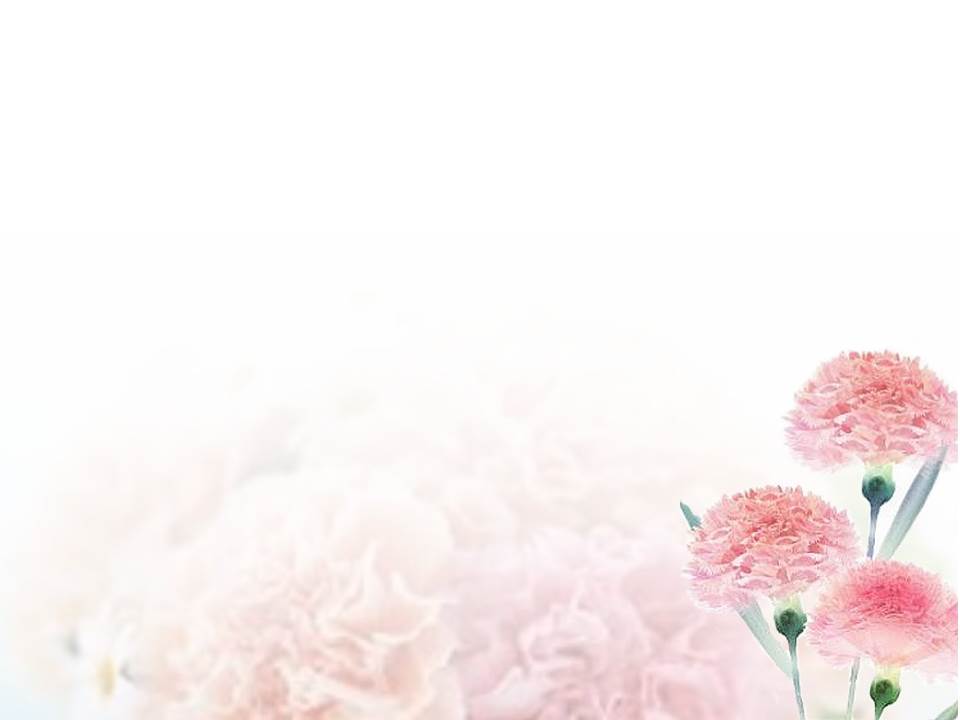 106學年度｢慈懿心父母情」繪圖比賽 圖說主題: 作者: _________學系__________學號_______同學圖說:圖說:主題: 作者: _________學系__________學號_______同學圖說:圖說: